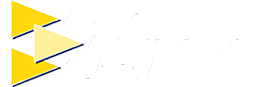 CLARKSTON COMMUNITY SCHOOLS             Crowdfunding Request Form           Application for FundsProject Name ___________________________________________________________Your Name  _____________________________________________________________ Contact number: __________________ Email :_______________________ __________________________  Signature of Supervisor who is informed and approves of this request: ____________________________________________________How many students and/or whom will this affect?Amount requested (provide detailed budget on next page) ________________Amount of total project ______________Is there District funds that will be committed/matched?_______________Has Technology Department been notified of any Technology purchases?____________Has Operations Department been notified of any furniture purchases?__________Give us a Description of how you want to use your crowdfunding (please limit description to one page):Item & Source					Quantity			Price						Total Requested__________________All materials donated are considered property of the District and shall remain in the District in the event that staff member who ran the crowdfunding campaign terminates his/her employment with the District.